Hasan El Jabir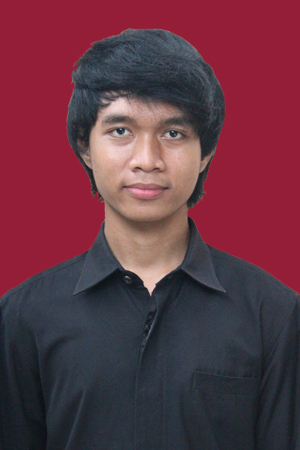 Address	: Bambu Apus Kencana C2, South TangerangBirth		: Polewali, 03 Januari 1996Sex		: ManMarital Status	: SinglePhone		: 087881538477	E-mail		: hasaneljabir@gmail.comEducation and Course2013		: TOEP Score 470 (Good Category)2014 - Now	: Student of Gunadarma University, Informatics Engineering Department2013 – 2014	: Student of Jakarta State University, Psychology Department2010 – 2013	: MAN 4 Jakarta2007 – 2010 	: SMP Muhammadiyah 22 Pamulang2002 – 2007 	: SDN Bambu Apus 22001 – 2002 	: SDN Tanro Polewali Computer SkillsCan use HTMLCan use Delphi (Pascal) LanguageCan use Ms. Visual Basic 6.0 Can use Oracle Can use SQLCan use Python Programming Language Can use Java Programming LanguageCan use Corel DrawCan use Adobe PhotosopCan use Microsoft Fox ProCan use DBASEIVCan assemble computer hardwareCan do OS and Software installationCan operate Ms. Word, Power Point, Ms. Excel, Ms. AccessOrganization2008 – 2009 	: Member of Ikatan Pelajar Muhammadiyah2010 – 2011	: Co-Leader of Kelompok Ilmiah Remaja (KIR) MAN 4  Jakarta2010 – 2011	: Public Relation of Pramuka MAN 4 Jakarta2011 – 2013	: Member of KIR MAN 4 Jakarta2011 – 2012	: Member of Pramuka MAN 4 Jakarta2011 – 2012	: Member of Kebumian MAN 4 Jakarta2011 – 2013	: Member of Paskibra MAN 4 Jakarta Committee Experiences2010 	: Committee Leader in Star Party KIR MAN 4 Jakarta2011	: Committee Leader in Lomba Karya Tulis Ilmiah (LKTI) KIR MAN 4 Jakarta2012	: Public relation in KOMPAS Paskibra MAN 4 Jakarta2012	: Security coordinator in Birthday of MAN 4 (BOFMAN) Other Experiences2012	: 1st place in PBB Paskibra Sonic Linguistic MAN Insan Cendekia2012	: 1st place in Cerdas Cermat Pramuka Kemah Ramadhan CibuburOther Experiences2012	: 3rd runner-up in PBB Paskibra Competition DKI Jakarta2011	: Finalist in Lomba Karya Tulis Ilmiah (LKTI) DKI Jakarta2013	: Gifted student in Paskibra MAN 4 Jakarta